Персональные данные выпускника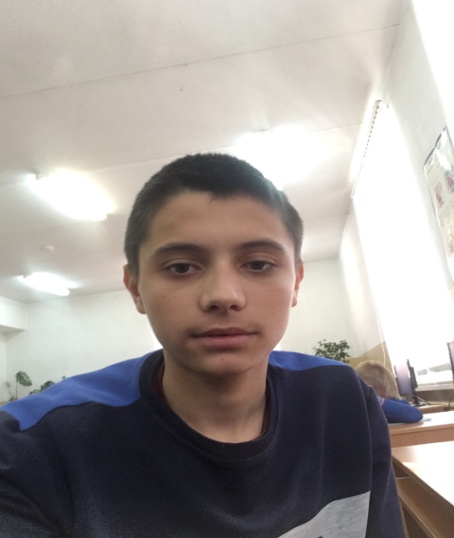 Ф.И.О. Шевченко Юрий ПавловичДата рождения: 11 августа 1999 г.Город: Свердловская область, БогдановичУчебное заведение: ГБПОУ СО «Богдановичский политехникум»Специализация: «Электромонтер по 
ремонту и обслуживанию электрооборудования (по отраслям)»Тип деятельности, которым вы хотели бы заниматься:
Получить высшее образование, и в дальнейшем работать по профессии.Хобби:
Увлекаюсь спортом: волейболом, теннисом.Дополнительные сведения:
Отлично справляюсь с поставленными задачами.Жизненное кредо:
Верю в себя.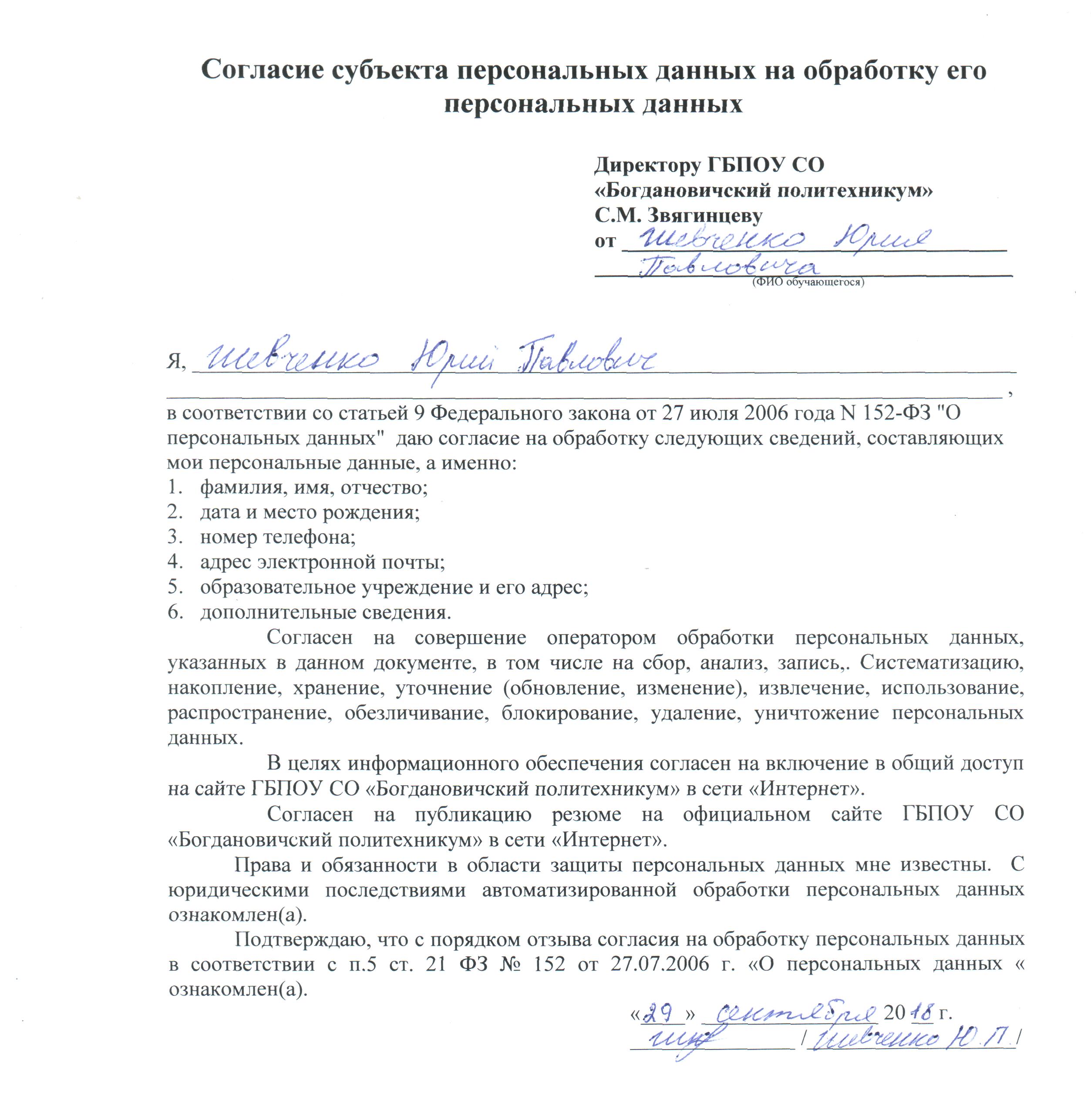 